.ROLL RIGHT, ROLL LEFT, TAP, TAP, & SCOOT, & SCOOTTOUCH RIGHT & LEFT, & TURN & TURN, KICK STEP UP, KICK STEP UPSCUFF STEP OUT, TWIST & TURN, & SHUFFLE TURN, ROCK TURN STEPSCUFF HOP TURN, SAILOR STEP, STEP TOUCH, HOP OUT CROSS OUTSCOOT RIGHT & RIGHT & RIGHT & RIGHT, SCOOT LEFT & LEFT & LEFT & LEFTKICK, KICK, TURN AROUND, SHUFFLE UP, STEP TURNSTEP LOCK STEP, STEP LOCK STEP, HEEL BACK TOUCH, HEEL BACK TOUCHPADDLE TURN ½ RIGHT, TAP - TAP - TAP - TAPREPEATSaddle Up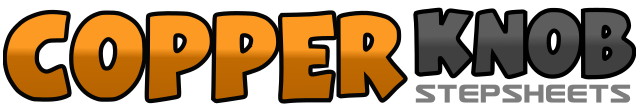 .......Count:64Wall:4Level:Advanced.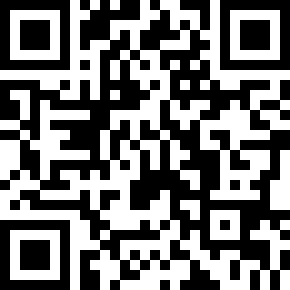 Choreographer:Barry HarpBarry HarpBarry HarpBarry HarpBarry Harp.Music:Save a Horse (Ride a Cowboy) - Big & RichSave a Horse (Ride a Cowboy) - Big & RichSave a Horse (Ride a Cowboy) - Big & RichSave a Horse (Ride a Cowboy) - Big & RichSave a Horse (Ride a Cowboy) - Big & Rich........1-2Roll right knee to the right from left to right (9 to 3) stepping weight on right3-4Roll left knee to the left from right to left (3 to 9) (now in saddle position, weight centered)(facing 12:00)5-6Tap both heels twice on floor&7Small step forward on right, small step forward on left (feet even, in saddle position)&8Repeat (keeping in the saddle position)1&2Touch right heel forward to right corner, step right in place, touch left heel forward to left corner&3-4Step left in place, touch right toe forward turning ¼ left, touch right toe forward turning ¼ left (facing 6:00, weight on left)5&6Kick right foot forward, step right next to left, step forward on left7&8Kick right foot forward, step right next to left, step forward on left1&2Scuff right foot forward, step right foot to right, step left foot to left (shoulder width apart)3&4Twist both heels to the right, twist both heels to the left, turn ¼ turn left stepping back on right foot&5&6Lifting left foot off floor turn ½ to the left, shuffle forward left right left (now facing 9:00)7&8Step forward on right, turn ½ to the left stepping on left, step forward on right (now facing 3:00)1&2Scuff left foot forward, hop forward on right, turn ½ to the right stepping back on left (facing 9:00)3&4Step right behind left, step left next to right, step right to right5-6Step forward on left, step right next to left7&8Hop both feet apart to sides, hop crossing right in front of left, hop both feet apart (shoulder width)1&2&Small step right on right, small step right on left, small step right on right, small step right on left3&4Small step right on right, small step right on left, small step right on right5&6&Small step left on left, small step left on right, small step left on left, small step left on right7&8Small step left on left, small step left on right, small step left on left (weight ending on left)1-2Kick right foot forward to right corner, kick right foot forward to left corner3-4Swing right foot to the right (1 whole turn)5&6Step forward on right, step left together, step forward on right7-8Step forward on left, turn ½ to the right stepping on right1&2Step left forward to left corner, step right cross behind left, step left forward to left corner3&4Step right forward to right corner, step left cross behind right, step right forward to right corner5&6Touch left heel forward, step back on left foot, touch right toe back7&8Touch right heel forward, step back on right foot, touch left toe back1-4Paddle left toe to the right ½ turn to the right (pivoting on right foot) (feet should be shoulder width apart) (saddle position)5-8Tap left heel 4 times transferring weight to left foot (feet should be shoulder width apart) (saddle position)